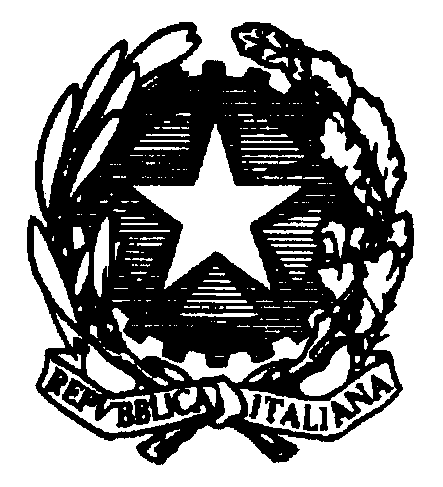 Ministero dell’Istruzione,dell’Università e della ricercaIstituto Comprensivo “R. Franceschi”Via Concordia, 2/4 – 20090 Trezzano sul Naviglio (MI)Tel. 02/48402046 – fax  02/48490197E- mail: segreteria@icfrancecschi.edu.itCirc. 116                                                                                                       Trezzano s/n, 08/01/2020                                                                                                                             A TUTTI I DOCENTI OGGETTO: MODULISTICA   ASSICURAZIONE   -  RESPONSABILITA’ CIVILE Con la presente invio, in allegato, il nuovo modulo per la dichiarazione di infortunio. Occorre cestinare i vecchi modelli ed utilizzare esclusivamente quello nuovo. Sul sito provvederemo a pubblicare i nuovi massimali.Cordiali saluti.IL DIRIGENTE SCOLASTICO                                                                                                          Dott. Vittorio Ciocca